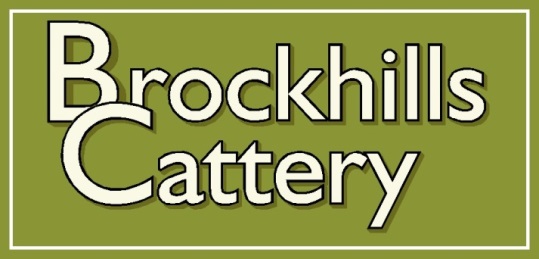 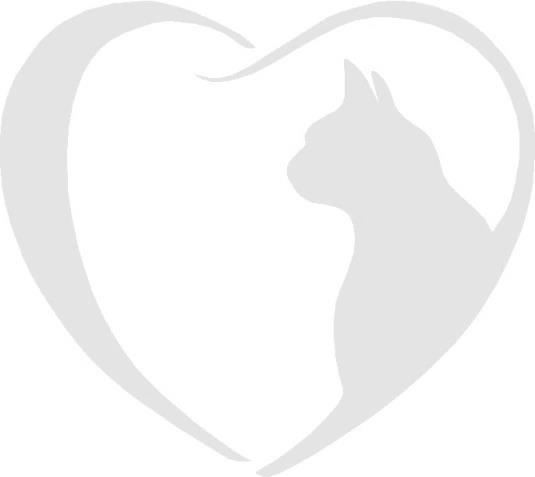 Brockhills Cattery, Brockhills Lane, New Milton, Hampshire. BH25 5QLPhone : 07555 44 25 25Email: gerard@brockhillscattery.co.uk Booking FormPlease complete this form to request a reservation at Brockhills Cattery. If you wish to bring your cat’s favourite toy, bedding, scratching post etc. you are most               welcome. Please ensure you cat is transported in a secure and escape proof container.I have read and agree to the terms and conditions in relation to this booking. Signature                                                             DateI have read and agree to the GDPR policy. Signature                                             		Date DatesDatesDatesDatesDatesDatesDatesDatesDatesOwner’s full nameOwner’s full nameOwner’s full nameOwner’s full nameOwner’s full nameOwner’s full nameOwner’s full nameOwner’s full nameOwner’s full nameAddressAddressAddressAddressAddressAddressAddressAddressAddressHome contact numbersHome contact numbersHome contact numbersHome contact numbersHome contact numbersHome contact numbersHome contact numbersHome contact numbersHome contact numbersEmail AddressEmail AddressEmail AddressEmail AddressEmail AddressEmail AddressEmail AddressEmail AddressEmail AddressHoliday AddressHoliday AddressHoliday AddressHoliday AddressHoliday AddressHoliday AddressHoliday AddressHoliday AddressHoliday AddressHoliday contact numbers Holiday contact numbers Holiday contact numbers Holiday contact numbers Holiday contact numbers Holiday contact numbers Holiday contact numbers Holiday contact numbers Holiday contact numbers Emergency contact (name and number)Emergency contact (name and number)Emergency contact (name and number)Emergency contact (name and number)Emergency contact (name and number)Emergency contact (name and number)Emergency contact (name and number)Emergency contact (name and number)Emergency contact (name and number)Emergency contact 2 ( name and number)Emergency contact 2 ( name and number)Emergency contact 2 ( name and number)Emergency contact 2 ( name and number)Emergency contact 2 ( name and number)Emergency contact 2 ( name and number)Emergency contact 2 ( name and number)Emergency contact 2 ( name and number)Emergency contact 2 ( name and number)Veterinary Practice Name Veterinary Practice Name Veterinary Practice Name Veterinary Practice Name Veterinary Practice Name Veterinary Practice Name Veterinary Practice Name Veterinary Practice Name Veterinary Practice Name Address Address Address Address Address Address Address Address Address Phone numberPhone numberPhone numberPhone numberPhone numberPhone numberIs your vet aware of your booking?Is your vet aware of your booking?Is your vet aware of your booking?ImportantPlease remember to have your cat’s booster vaccinations at least two weeks prior to coming to stay and bring your Vaccination Card when you check in. We are unable to care for your cat without it (licencing rules).Furthermore, please ensure your cat has had veterinary approved flea and worm treatment at least 7 days prior to your cat’s stay and inform us of the product used.ImportantPlease remember to have your cat’s booster vaccinations at least two weeks prior to coming to stay and bring your Vaccination Card when you check in. We are unable to care for your cat without it (licencing rules).Furthermore, please ensure your cat has had veterinary approved flea and worm treatment at least 7 days prior to your cat’s stay and inform us of the product used.ImportantPlease remember to have your cat’s booster vaccinations at least two weeks prior to coming to stay and bring your Vaccination Card when you check in. We are unable to care for your cat without it (licencing rules).Furthermore, please ensure your cat has had veterinary approved flea and worm treatment at least 7 days prior to your cat’s stay and inform us of the product used.ImportantPlease remember to have your cat’s booster vaccinations at least two weeks prior to coming to stay and bring your Vaccination Card when you check in. We are unable to care for your cat without it (licencing rules).Furthermore, please ensure your cat has had veterinary approved flea and worm treatment at least 7 days prior to your cat’s stay and inform us of the product used.ImportantPlease remember to have your cat’s booster vaccinations at least two weeks prior to coming to stay and bring your Vaccination Card when you check in. We are unable to care for your cat without it (licencing rules).Furthermore, please ensure your cat has had veterinary approved flea and worm treatment at least 7 days prior to your cat’s stay and inform us of the product used.ImportantPlease remember to have your cat’s booster vaccinations at least two weeks prior to coming to stay and bring your Vaccination Card when you check in. We are unable to care for your cat without it (licencing rules).Furthermore, please ensure your cat has had veterinary approved flea and worm treatment at least 7 days prior to your cat’s stay and inform us of the product used.ImportantPlease remember to have your cat’s booster vaccinations at least two weeks prior to coming to stay and bring your Vaccination Card when you check in. We are unable to care for your cat without it (licencing rules).Furthermore, please ensure your cat has had veterinary approved flea and worm treatment at least 7 days prior to your cat’s stay and inform us of the product used.ImportantPlease remember to have your cat’s booster vaccinations at least two weeks prior to coming to stay and bring your Vaccination Card when you check in. We are unable to care for your cat without it (licencing rules).Furthermore, please ensure your cat has had veterinary approved flea and worm treatment at least 7 days prior to your cat’s stay and inform us of the product used.ImportantPlease remember to have your cat’s booster vaccinations at least two weeks prior to coming to stay and bring your Vaccination Card when you check in. We are unable to care for your cat without it (licencing rules).Furthermore, please ensure your cat has had veterinary approved flea and worm treatment at least 7 days prior to your cat’s stay and inform us of the product used.Name of Cat 1Name of Cat 1Name of Cat 1Name of Cat 1Breed and colourBreed and colourBreed and colourBreed and colourBreed and colourAgeAgeMaleFemaleFemaleFemaleFemaleNeutered   InsuredVaccination dateVaccination dateVaccination dateVaccination dateVaccination dateMicrochip numberMicrochip numberMicrochip numberMicrochip numberFlea & worm treatments applied and dateFlea & worm treatments applied and dateFlea & worm treatments applied and dateFlea & worm treatments applied and dateFlea & worm treatments applied and dateFlea & worm treatments applied and dateFlea & worm treatments applied and dateFlea & worm treatments applied and dateFlea & worm treatments applied and dateFeeding preferences ( special veterinary food/ amounts)  Feeding preferences ( special veterinary food/ amounts)  Feeding preferences ( special veterinary food/ amounts)  Feeding preferences ( special veterinary food/ amounts)  Feeding preferences ( special veterinary food/ amounts)  Feeding preferences ( special veterinary food/ amounts)  Feeding preferences ( special veterinary food/ amounts)  Feeding preferences ( special veterinary food/ amounts)  Feeding preferences ( special veterinary food/ amounts)  Medical requirementsMedical requirementsMedical requirementsMedical requirementsMedical requirementsMedical requirementsMedical requirementsMedical requirementsMedical requirementsName of Cat 2Name of Cat 2Name of Cat 2Name of Cat 2Breed and colourBreed and colourBreed and colourBreed and colourBreed and colourAgeAgeMaleFemaleFemaleFemaleFemaleNeutered   InsuredVaccination dateVaccination dateVaccination dateVaccination dateVaccination dateMicrochip numberMicrochip numberMicrochip numberMicrochip numberFlea & worm treatments applied and dateFlea & worm treatments applied and dateFlea & worm treatments applied and dateFlea & worm treatments applied and dateFlea & worm treatments applied and dateFlea & worm treatments applied and dateFlea & worm treatments applied and dateFlea & worm treatments applied and dateFlea & worm treatments applied and dateFeeding preferences ( special veterinary food/ amounts)  Feeding preferences ( special veterinary food/ amounts)  Feeding preferences ( special veterinary food/ amounts)  Feeding preferences ( special veterinary food/ amounts)  Feeding preferences ( special veterinary food/ amounts)  Feeding preferences ( special veterinary food/ amounts)  Feeding preferences ( special veterinary food/ amounts)  Feeding preferences ( special veterinary food/ amounts)  Feeding preferences ( special veterinary food/ amounts)  Medical requirementsMedical requirementsMedical requirementsMedical requirementsMedical requirementsMedical requirementsMedical requirementsMedical requirementsMedical requirementsDo you give consent to house your cats together and separate if necessary?Do you give consent to house your cats together and separate if necessary?Do you give consent to house your cats together and separate if necessary?Do you give consent to house your cats together and separate if necessary?Do you give consent to house your cats together and separate if necessary?Do you give consent to house your cats together and separate if necessary?Do you give consent to house your cats together and separate if necessary?Do you give consent to house your cats together and separate if necessary?Do you give consent to house your cats together and separate if necessary?Additional information which will enable your cat to have a pleasant stay.Additional information which will enable your cat to have a pleasant stay.Additional information which will enable your cat to have a pleasant stay.Additional information which will enable your cat to have a pleasant stay.Additional information which will enable your cat to have a pleasant stay.Additional information which will enable your cat to have a pleasant stay.Additional information which will enable your cat to have a pleasant stay.Additional information which will enable your cat to have a pleasant stay.Additional information which will enable your cat to have a pleasant stay.